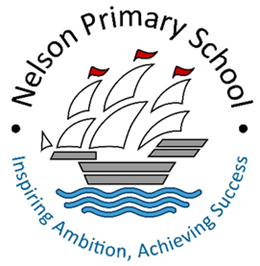 Weekly Home Learning TasksYear 6W/C: 4.05.20 Here are the activities for year 6. Do what you can.              There are other optional activities available on our school website under the home learning section. MondayTuesdayWednesdayThursdayFriday ReadingChoose one of the books set on Purple Mash and read chapters one and two and do the quizzes.Some of you may see 2 choices, they will be:Anna and the third leafJames, King of England.Read chapter three of your chosen book and do the quiz.Do a ten minute reading test from your CGP book.Read chapters four and five of your chosen book and do the quizzes.Read the digital copy of First News on the school website. Find an article you think is interesting and share and discuss it with your familyBANK HOLIDAYEnglishWatch the short animated clip called ‘Coin Operated’ on YouTube until 1 minute and 17 seconds.https://www.youtube.com/watch?v=5L4DQfVIcdgIn your exercise books, write a prediction for what you think is going to happen next. What will happen when he presses the button on the ride and the ride starts?Write a list of 5 adjectives to describe our main character. Use evidence from the film to support your adjectives!Watch the short animated clip called ‘Coin Operated’ on YouTube until 2 minutes and 3 seconds.https://www.youtube.com/watch?v=5L4DQfVIcdgIn your exercise books, answer the following questions:1. How is our main character feeling at this point? Why is he feeling like this? 2. What do you think will happen next?3. What advice would you give him?Watch the whole animated clip called ‘Coin Operated’ on YouTube.You are going to continue the story by imagining and writing/drawing what happened next. What adventure did he go on after take off? Plan out your story by creating a story map in your exercise books for tomorrow!Using your plan from yesterday, You can either:1. Draw a comic strip showing his adventures2. Write a short story about his adventures!Once you finish your work, share it with your family and discuss the following debate topic:Is it worth giving up everything to follow your dreams?Spelling: do the spelling Challenge on Spelling Shed.BANK HOLIDAYMathsThis week’s topic is DecimalsWatch video at https://whiterosemaths.com/homelearning/year-5/ Year 5 Summer Term Week 1 w/c 27th April Lesson 1 Adding decimalsComplete Decimal addition sheet attached or write in your exercise books.Watch video at https://whiterosemaths.com/homelearning/year-5/ Year 5 Summer Term Week 1 w/c 27th April Lesson 2 Subtracting decimalsComplete Decimal subtraction sheet attached or write in your exercise books.Complete assigned activities on Mathletics Log on to Live Mathletics at 10.30am to play live against each otherContinue https://whiterosemaths.com/homelearning/year-5/ Year 5 Summer Term Week 1 w/c 27th April Lessons 3 and 4ORLook at a receipt and find the totals of a range of different items. What’s the difference between the cheapest and most expensive items?BANK HOLIDAYL.C.C Geography/History/Science/Art/DT Design and technology challenge! Design and make a marble run.See the 2 attached sheets. You could Watch this link for ideas https://www.youtube.com/watch?v=03DiH1m6hvcIf you don’t have marbles ,experimentwith beads or even frozen peas! Whatever rolls!Instructions 1-3(see seperate sheet)Marble run.Now improve your marble run.  See instructions 4-5 on the sheet.Get it to run as smoothly as possible - then add in some extra features like tubes https://www.youtube.com/watch?v=IiFpLbN3UDQhttps://www.youtube.com/watch?v=IN0Wn0XgPXQ&t=22sFor Science this term our topic is Classification of living things. Can you remember the 7 things that make something a living thing? Clue: MRS NERGFind out and write in your home learning books. (Answers next week)What makes plants different to animals? Watch this clip then write what you think the differences are in your books.https://www.bbc.co.uk/bitesize/clips/z2k4d2pBANK HOLIDAYP.E.Start the week off well- do the Joe Wicks workout either live at 9 am or watch the video later. Can you do all the exercises? Design your own 20 minute work out – can you make up 5 different exercises?Either- do the Joe Wicks morning workout OR do your own 20 minute workout from yesterday. Either do the Joe Wicks morning workout OR do as many star jumps and lunges as you can in 5 minutes.BANK HOLIDAYRE/ PHSEMusic Create a wish jar/box!    Cut up some strips of paper and on each strip write down all the activities you want to do after isolation is over. Keep your wish jar/box safe so you can revisit it after isolation ends.If you haven’t got access to a jar or box, write a wishlist in your exercise books!Create a wish jar/box!    Cut up some strips of paper and on each strip write down all the activities you want to do after isolation is over. Keep your wish jar/box safe so you can revisit it after isolation ends.If you haven’t got access to a jar or box, write a wishlist in your exercise books!Create a wish jar/box!    Cut up some strips of paper and on each strip write down all the activities you want to do after isolation is over. Keep your wish jar/box safe so you can revisit it after isolation ends.If you haven’t got access to a jar or box, write a wishlist in your exercise books!Create a wish jar/box!    Cut up some strips of paper and on each strip write down all the activities you want to do after isolation is over. Keep your wish jar/box safe so you can revisit it after isolation ends.If you haven’t got access to a jar or box, write a wishlist in your exercise books!Create a wish jar/box!    Cut up some strips of paper and on each strip write down all the activities you want to do after isolation is over. Keep your wish jar/box safe so you can revisit it after isolation ends.If you haven’t got access to a jar or box, write a wishlist in your exercise books!Other activities ●        Can you give a cyclops a new look?  A cyclops is a one-eyed character from mythological stories; he is a truly terrifying creature.  I want you to give him a makeover.  He could be Farmer Cyclops, Princess Cyclops or as I chose, Disco Cyclops.  Think about what he would be wearing and what props he might need. I will also send an email giving more detail.  Have a go and have fun!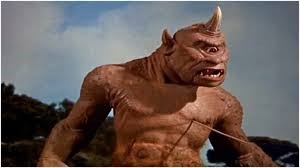 ●        Can you give a cyclops a new look?  A cyclops is a one-eyed character from mythological stories; he is a truly terrifying creature.  I want you to give him a makeover.  He could be Farmer Cyclops, Princess Cyclops or as I chose, Disco Cyclops.  Think about what he would be wearing and what props he might need. I will also send an email giving more detail.  Have a go and have fun!●        Can you give a cyclops a new look?  A cyclops is a one-eyed character from mythological stories; he is a truly terrifying creature.  I want you to give him a makeover.  He could be Farmer Cyclops, Princess Cyclops or as I chose, Disco Cyclops.  Think about what he would be wearing and what props he might need. I will also send an email giving more detail.  Have a go and have fun!●        Can you give a cyclops a new look?  A cyclops is a one-eyed character from mythological stories; he is a truly terrifying creature.  I want you to give him a makeover.  He could be Farmer Cyclops, Princess Cyclops or as I chose, Disco Cyclops.  Think about what he would be wearing and what props he might need. I will also send an email giving more detail.  Have a go and have fun!●        Can you give a cyclops a new look?  A cyclops is a one-eyed character from mythological stories; he is a truly terrifying creature.  I want you to give him a makeover.  He could be Farmer Cyclops, Princess Cyclops or as I chose, Disco Cyclops.  Think about what he would be wearing and what props he might need. I will also send an email giving more detail.  Have a go and have fun!